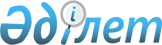 Об установлении водоохранных зон и полос реки Тобол, Амангельдинского водохранилища и озера Безымянное на участках под строительство объектов, режима и особых условий их хозяйственного использованияУтративший силуПостановление акимата Костанайской области от 5 июня 2008 года № 320. Зарегистрировано департаментом юстиции Костанайской области 15 июля 2008 года № 3645. Утратило силу постановлением акимата Костанайской области от 3 августа 2022 года № 344       Сноска. Утратило силу постановлением акимата Костанайской области от 03.08.2022 № 344 (вводится в действие по истечении десяти календарных дней после дня его первого официального опубликования).       Сноска. Заголовок – в редакции постановления акимата Костанайской области от 04.07.2017 № 333 (вводится в действие по истечении десяти календарных дней после дня его первого официального опубликования).       В соответствии со статьями 39, 116, 125 Водного кодекса Республики Казахстан от 9 июля 2003 года, статьей 27 Закона Республики Казахстан от 23 января 2001 года "О местном государственном управлении и самоуправлении в Республике Казахстан", статьей 24 Закона Республики Казахстан от 6 апреля 2016 года "О правовых актах" акимат Костанайской области ПОСТАНОВЛЯЕТ:      Сноска. Преамбула – в редакции постановления акимата Костанайской области от 04.07.2017 № 333 (вводится в действие по истечении десяти календарных дней после дня его первого официального опубликования).
       1. Установить водоохранную зону и полосу реки Тобол, Амангельдинского водохранилища и озера Безымянное на участках под строительство объектов согласно приложению 1.       2. Установить режим и особые условия хозяйственного использования водоохранных зон и полос реки Тобол, Амангельдинского водохранилища и озера Безымянное на участках под строительство объектов на территории города Костанай и Костанайского района согласно приложению 2.      Сноска. Пункт 2 – в редакции постановления акимата Костанайской области от 04.07.2017 № 333 (вводится в действие по истечении десяти календарных дней после дня его первого официального опубликования).
      3. Настоящее постановление вводится в действие по истечении десяти календарных дней после дня его первого официального опубликования. Установление водоохранных зон и полос реки Тобол, Амангельдинского водохранилища и озера Безымянное на участках под строительство объектов       Сноска. Приложение 1 – в редакции постановления акимата Костанайской области от 04.07.2017 № 333 (вводится в действие по истечении десяти календарных дней после дня его первого официального опубликования); с изменением, внесенным постановлением акимата Костанайской области от 26.07.2021 № 339 (вводится в действие по истечении десяти календарных дней после дня его первого официального опубликования) Режим и особые условия хозяйственного использования водоохранных зон и полос реки Тобол, Амангельдинского водохранилища и озера Безымянное на участках под строительство объектов на территории города Костанай и Костанайского района       Сноска. Приложение 2 – в редакции постановления акимата Костанайской области от 04.07.2017 № 333 (вводится в действие по истечении десяти календарных дней после дня его первого официального опубликования).      1. В пределах водоохранных полос не допускается:      1) хозяйственная и иная деятельность, ухудшающая качественное и гидрологическое состояние (загрязнение, засорение, истощение) водных объектов;      2) строительство и эксплуатация зданий и сооружений, за исключением водохозяйственных и водозаборных сооружений и их коммуникаций, мостов, мостовых сооружений, причалов, портов, пирсов и иных объектов транспортной инфраструктуры, связанных с деятельностью водного транспорта, промыслового рыболовства, рыбохозяйственных технологических водоемов, объектов по использованию возобновляемых источников энергии (гидродинамической энергии воды), а также рекреационных зон на водном объекте, без строительства зданий и сооружений досугового и (или) оздоровительного назначения. Положения данного подпункта применяются с учетом требований установленных пунктом 7 статьи 125 и статьей 145-1 Водного кодекса Республики Казахстан;      3) предоставление земельных участков под садоводство и дачное строительство;      4) эксплуатация существующих объектов, не обеспеченных сооружениями и устройствами, предотвращающими загрязнение водных объектов и их водоохранных зон и полос;      5) проведение работ, нарушающих почвенный и травяной покров (в том числе распашка земель, выпас скота, добыча полезных ископаемых), за исключением обработки земель для залужения отдельных участков, посева и посадки леса;      6) устройство палаточных городков, постоянных стоянок для транспортных средств, летних лагерей для скота;      7) применение всех видов пестицидов и удобрений.      Сноска. Пункт 1 с изменениями, внесенными постановлением акимата Костанайской области от 26.07.2021 № 339 (вводится в действие по истечении десяти календарных дней после дня его первого официального опубликования).
      2. В пределах водоохранных зон не допускается:      1) ввод в эксплуатацию новых и реконструированных объектов, не обеспеченных сооружениями и устройствами, предотвращающими загрязнение и засорение водных объектов и их водоохранных зон и полос;      2) проведение реконструкции зданий, сооружений, коммуникаций и других объектов, а также производство строительных, дноуглубительных и взрывных работ, добыча полезных ископаемых, прокладка кабелей, трубопроводов и других коммуникаций, буровых, земельных и иных работ без проектов, согласованных в установленном порядке с местными исполнительными органами, бассейновыми инспекциями, уполномоченным государственным органом в области охраны окружающей среды, государственным органом в сфере санитарно-эпидемиологического благополучия населения и другими заинтересованными органами;      3) размещение и строительство складов для хранения удобрений, пестицидов, нефтепродуктов, пунктов технического обслуживания, мойки транспортных средств и сельскохозяйственной техники, механических мастерских, устройство свалок бытовых и промышленных отходов, площадок для заправки аппаратуры пестицидами, взлетно-посадочных полос для проведения авиационно-химических работ, а также размещение других объектов, отрицательно влияющих на качество воды;      4) размещение животноводческих ферм и комплексов, накопителей сточных вод, полей орошения сточными водами, кладбищ, скотомогильников (биотермических ям), а также других объектов, обусловливающих опасность микробного загрязнения поверхностных и подземных вод;      5) выпас скота с превышением нормы нагрузки, купание и санитарная обработка скота и другие виды хозяйственной деятельности, ухудшающие режим водоемов;      6) применение способа авиаобработки пестицидами и авиаподкормки минеральными удобрениями сельскохозяйственных культур и лесонасаждений на расстоянии менее двух тысяч метров от уреза воды в водном источнике;      7) применение пестицидов, на которые не установлены предельно допустимые концентрации, внесение удобрений по снежному покрову, а также использование в качестве удобрений необезвреженных навозосодержащих сточных вод и стойких хлорорганических пестицидов.      При необходимости проведения вынужденной санитарной обработки в водоохранной зоне допускается применение мало- и среднетоксичных нестойких пестицидов.      Сноска. Пункт 2 с изменениями, внесенными постановлением акимата Костанайской области от 26.07.2021 № 339 (вводится в действие по истечении десяти календарных дней после дня его первого официального опубликования).

© 2012. РГП на ПХВ «Институт законодательства и правовой информации Республики Казахстан» Министерства юстиции Республики Казахстан      Аким области      Аким областиС. КулагинПриложение 1
к постановлению акимата
от 5 июня 2008 года № 320Приложение 1
к постановлению акимата
от 5 июня 2008 года № 320№ п/пВодный объект, его участокВодоохранная зонаВодоохранная зонаВодоохранная зонаВодоохранная полосаВодоохранная полосаВодоохранная полосаВодоохранная полоса№ п/пВодный объект, его участокПротяжен-ность границы, (м)Протяжен-ность границы, (м)Протяжен-ность границы, (м)Протяжен-ность границы, (м)Протяжен-ность границы, (м)площадь, (га)ширина, (м) 1. Река Тобол база отдыха на территории Мичуринско-го сельского округа Костанайско-го района38538,510005705701,1420 2. Река Тобол зона отдыха и сервисных услуг на территории Мичуринско-го сельского округа Костанайско-го района2205,72200 – 3002202200,920– 60 3. Река Тобол жилые дома и личные подсобные хозяйства на территории жилого массива "Кунай" города КостанайУчасток № 1 – 100 Участок № 2 – 1001,21,651201301001001001001,01,0100100 4. Река Тобол офис, расположенн-ый по улице Гашека города Костанай331,02304 – 31633330,33100 5. Амангельдин-ское водохранили-ще туристский коттеджный городок на территории Мичуринско-го сельского округа Костанайско-го районаУчасток № 1 – 600 Участок № 2 – 61241,441,4600 – 880600 – 8803204853204853,20,9710020 6. Амангельдин-ское водохранили-ще туристская база на территории Мичуринско-го сельского округа юго – западнее села Садовое Костанайско-го района4008,21804004004,0100 7. Озеро Безымянное оздоровительно-развлекательный комплекс на территории города Тобыл Костанайского района1003,03001001000,5555Приложение 2
к постановлению акимата
от 5 июня 2008 года № 320Приложение 2
к постановлению акимата
от 5 июня 2008 года № 320Приложение 2
к постановлению акимата
от 5 июня 2008 года № 320Приложение 2
к постановлению акимата
от 5 июня 2008 года № 320